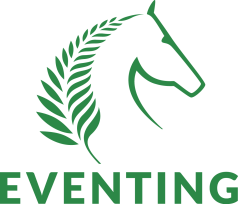 Remit Form 2020Please complete the following and return to the Sport Manager, Eliza Johns, by e-mail no later than 5.00pm Friday 12th JUNE 2020 – eventing@nzequestrian.org.nz Please note that no late remits will be accepted.Proposed by:Seconded by: Current rule:Proposed rule change:Reason: